ОБАВЕШТЕЊЕ О ЗАКЉУЧЕНОМ УГОВОРУЈНМВ 8/2019 набавка комуникационих линкова L3VPNНазив наручиоца: Министарство пољопривреде, шумарства и водопривреде – Управа за аграрна плаћања.Адреса наручиоца: Булевар краља Александра 84, Београд.Интернет страница наручиоца: www.uap.gov.rsВрста наручиоца: органи државне управе.Врста предмета: услуге.Врста поступка: јавна набавка мале вредности.Предмет набавке, назив и ознака из Општег речника набавки: услуге комуникационих линкова L3VPN, а шифра из Општег речника набавки је 64216110 (електронске размене података).Уговорена вредност: 2.880.000,00 динара динара без ПДВ.Критеријум за доделу уговора: Позивом за подношење понуда и конкурсном документацијом, предвиђено је да се на понуђаче који су доставили прихватљиве понуде примени критеријум „најнижа понуђена цена“.Број примљених понуда: 1 (једна).Понуђена цена без ПДВ-а: Највиша:  2.880.000,00 динара без ПДВ Укупна понуђена цена без ПДВ-а: Најнижа:  2.880.000,00 динара без ПДВ Највиша:  2.880.000,00 динара без ПДВ Укупна понуђена цена без ПДВ-а код прихватљивих понуда:Најнижа:  2.880.000,00 динара без ПДВ Датум доношења одлуке о додели уговора: 2.9.2019. године.Датум закључења уговора: 6.9.2019. године.Основни подаци о добављачу: (назив, седиште, матични број и законски заступници): ТЕЛЕКОМ СРБИЈА А.Д. БЕОГРАД, са седиштем у Београду, ул. Таковска 2, матични број 17162543, законски заступник Предраг Ћулибрк.Период важења уговора: трајање Уговора је 12 (дванаест) месеци од дана закључења Уговора.КОМИСИЈА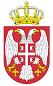 Република СрбијаМИНИСТАРСТВО ПОЉОПРИВРЕДЕ,ШУМАРСТВА И ВОДОПРИВРЕДЕУправа за аграрна плаћања               Број:  404-02-37/2019-07              Датум: 12.9.2019. годинеБеоград